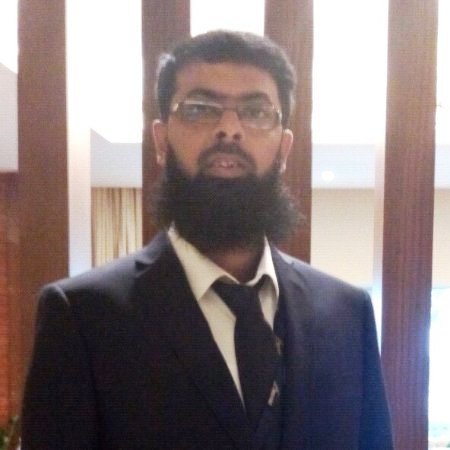 AFANAFAN.321808@2freemail.com 	 SUMMARY:Sales and Business Development professional with over 15 years of sound experience in developing and generating sales, strategies and teams in UAE and UK. Posses progressive experience across a diverse and challenging industry segments and has proven ability to combine organizational mission, vision and sales goals with well developed strategies, plans and projects.  EXPERIENCE:Company: The First Group Properties							DUBAI, UAEPosition: Property Wealth ExecutiveDuration: May 2016 to PresentResponsibilities:• Product: Investment in Hotel suite in Dubai worth more than Million AED.
• Identifying prospects. 
• Building conversations and relationships with possible prospects.
• Explanation of investment modality through online presentations.
• Arranging subsidized travel for offshore investors.
• Consulting clients on their investment.
• Building up company’s credibility.Company: Sigmoid Knowledge Development Consultancy				DUBAI, UAEPosition: Business Development ManagerDuration: Nov 2013to Apr 2016 Responsibilities:Developing and managing the technical knowledge exchange on critical challenges exclusive to Oil and Gas Industry and beyond.Develops sales strategy and execute it to turn projects into success. Successfully held conferences/workshops on topics ranging from leadership, health and safety, technical aspects of oil and gas.Coordinates with conference panel, company delegates through cold calling, emails and use of social media for developing leadsManages administrative activities & documentation relating to conferences and courses including the printing of brochures, lanyards, flyers. Makes sure that logistics of facilities, program enrollment process, material etc. are availableIn this capacity, Responsible for Cost estimating of all the projects in the organization.Implementation of marketing strategy to disseminate information to the right audience and markets. Successfully achieved the set sales target within my duration there.Company: Nexa Digital									DUBAI, UAEPosition: Business Development ManagerDuration: April 2013 – October 2013Responsibilities:Supervises online and digital sales for UAE and international clients.Plans and implements the company's advertising and promotion activities. Develops business plan and sales strategy for the market that ensures attainment of company sales goals and profitability.Assists in the development and implementation of marketing plans as needed.Provides timely feedback to senior management regarding performance.Maintains accurate records of all pricing, sales along with project proposals.Company: ALVIA WORLDWIDE INC.						KARACHI, PAKISTANPosition: Assistant Manager – International Sales DeptDuration: Mar 2010 – Feb 2013Responsibilities:Forecast sales targets and ensure that the sales team achieves them. Work in close collaboration with sales executives in this regard.Portrayed excellent leadership skills to motivate the team towards the achievement of monthly/yearly sales targets.Engages in continuous research to understand the current market needs and competitors’ strategies in order to come up with new solutions and services like new training domains.Attend seminars, conferences and events and provide suggestions to the senior management for developing new services, products and distribution channels.Company: PTC Travel								LONDON, U.KPosition: Customer Services ExecutiveDuration: Nov 2008 – Jan 2010Responsibilities:Provision of customer services to air travel customersDealing customer inquiries both online and walk-in.Making reservations and issuing tickets.Company: Shine Utilities							LONDON, U.KPosition: Marketing ExecutiveDuration: Sept 2007 – Oct 2008Responsibilities:Handling client queries both in person and over the phone.Streamlined business operations to establish Shine Utilities as a preferred supplier.Consistently ensured provision of the highest standards of service.Improving relations with key client to forged business relationship.Company: M.M Tele Performance						BIRMINGHAM, U.K Position: Credit Card AdvisorDuration: Feb 2004 – Jun 2007Responsibilities: Managed customer credit card accounts and provided solutions to customer queries using decision support systems. Span of duty includes reviewing credit limits, credit consolidation, negotiating account retention and closure.Handling payments and promoting financial services products as an incentive to customers. Gained skills on how to effectively manage clients and businesses relationship.Company: IPSPS-MORL, 							LONDON, U.KPosition: Market ResearcherDuration: Sept 2002 – Jan 2004Responsibilities: Conducted marketing research interviews using various research methods, including in-house interviews, sample panels, pre-selected respondents and on the street interviews.Company: BRITISH GAS UK 							LONDON, U.KPosition: Sales AdvisorDuration: Jan 2001 – Jun 2002Responsibilities: Advising potential customers on new products and services offered by the company. Securing sales targets and guiding team members to generate sales. Ensuring client integrity and customer satisfaction.EDUCATIONAL QUALIFICATION:PERSONAL SKILLS:Excellent Leadership qualities Ability to work independently as well as part of a team Ability to learn fast & adopt to the environment Ready to accept challenges and meet deadlines Very persistent & structured Ability to work under stress Self-motivated and flexible REFERENCEAvailable upon on request.Bachelor of BusinessWest Coast University (Edgware College London)1998-Administration2000Bachelor Of CommerceSindh University Pakistan1997